Муниципальное бюджетное дошкольное образовательное учреждение «Детский сад общеразвивающего вида с приоритетным осуществлением деятельности по художественно-эстетическому направлению воспитанников № 32 «Пчелка»Конспект интегрированного коррекционно-развивающего занятия в разновозрастной группе компенсирующей направленности детей с ТНР Тема: профессия «Садовник»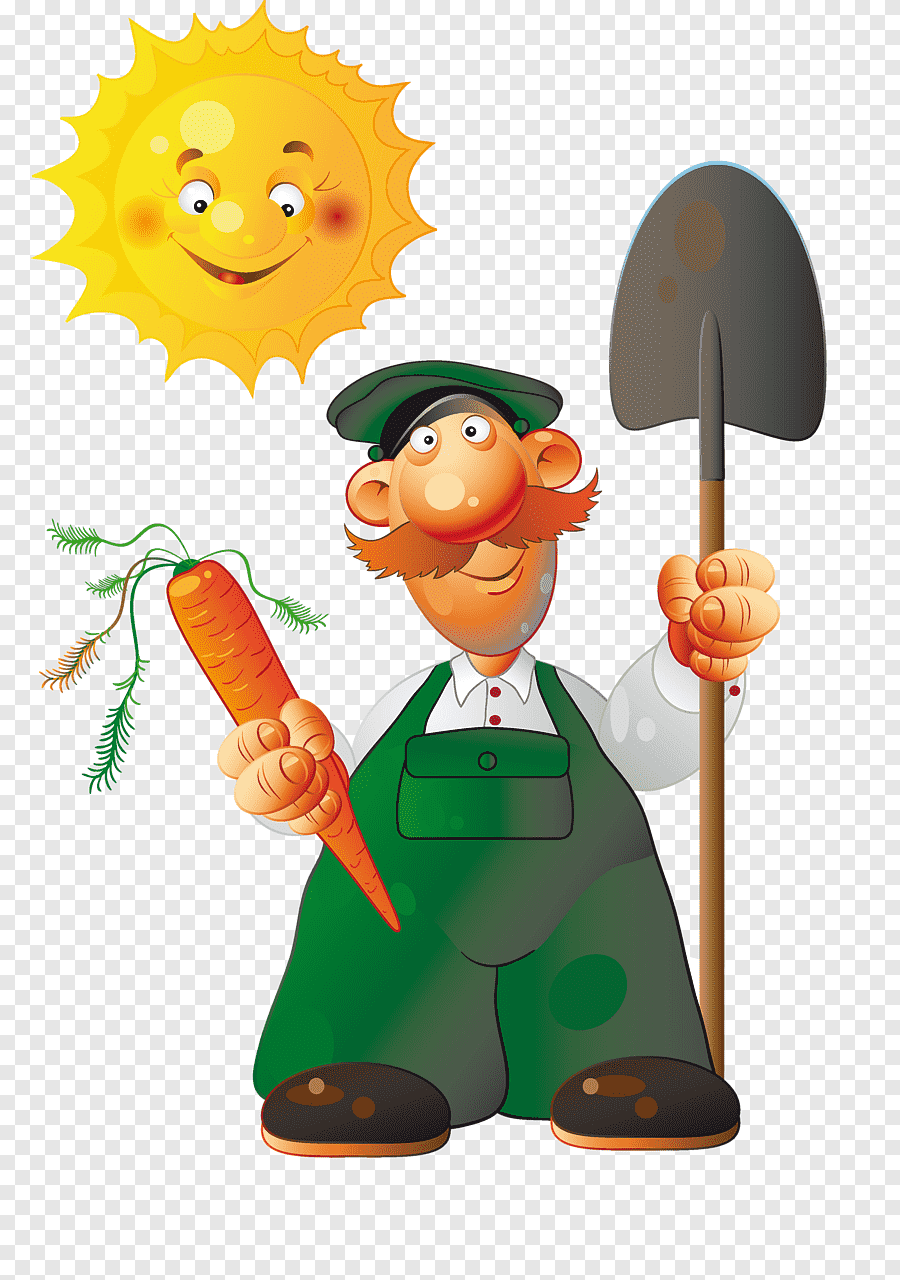 Педагог-психолог                                 Блохина Алена Николаевнаг. Юрга  2021Дата мероприятия: 18.02.21Участники: дети разновозрастной группы компенсирующей направленности детей с ТНР ; приглашенные гости.Возраст участников: 4-7 летДиагноз: ТНР, ОНР, ЗПРЦель: создать условия для формирования у детей представления о профессии садовника, систематизировать знания о профессии, о ее функциях. Задачи:- Коррекционно-развивающие:Развивать познавательную активность, способность анализировать, делать выводы, устанавливать простейшие причинно-следственные связи.Развивать артикуляционную моторику; физиологическое дыхание, чувство темпа; слуховое внимание, фонематический слух; тактильную чувствительность; пальчиковую и общую моторику.Развивать и активировать словарный запас детей по теме «Садовник»- Коррекционно-образовательные: Продолжать знакомить детей с деятельностью садовника;Учить применять имена существительные с глаголами по теме «Садовник».Учить отвечать на вопросы полным ответом.- Коррекционно-воспитательные:Воспитывать у детей интерес к окружающем миру, миру растений, воспитание заботливого отношения к природе.- Здоровьесберегающие:Динамическая физминутка, пальчиковая гимнастика, упражнение на дыхание.Оборудование: музыкальное сопровождение, презентация «Прогулка по парку», видеофильм «Профессия - садовник», картинки признаки здоровых и увядших растений; карточки зеленых профессий, пиктограммы – действия, муляжи насекомых, муляж дерева, карточки – инвентарь садовника, набор насекомых, грядка с луком, клумба с цветами, свеча, дерево.В занятиях использовались игровые, здоровьесберегающие, информационно-коммуникационные технологии.Предварительная работа:Рассматривание иллюстраций с изображением различных профессий; дидактические игры: «Что лишнее».Ход НОДДети под музыку входят в комнату.ОРГАНИЗАЦИОННЫЙ МОМЕНТПСИХОЛОГ: Я рада Вас приветствовать на нашем мероприятии.  Оно сегодня у нас с вами необычное, к нам пришли гости. А мы свами сегодня узнаем много нового и интересного. А куда мы отправимся, и что будем делать, вы скоро поймете сами.Для начала, давайте дружно поздороваемся. Протяните все свои ладошки. Мы образуем с вами солнце.Приветствие: Здравствуй, солнышко родное! Здравствуй, небо голубое  Здравствуй, матушка-земля!Здравствуй, ты, и здравствуй, Я!Основная частьПСИХОЛОГ: Скажите, пожалуйста, ребята, вы любите гулять: на улице или в парке? Я думаю, каждый из вас бывал в парке. Давайте и мы с вами прогуляемся. Присаживайтесь на ковер. Все внимание на телевизор.  ПРЕЗЕНТАЦИЯ.Что вы увидели в парке: деревья и растения. Какие они были в начале, и что сними стало потом. Что произошло с деревьями. Они заболели? Скажите, а человек какой профессии может помочь больным, слабым деревьям, растениям. САДОВНИК, САДОВОД, ОЗЕЛЕНИТЕЛЬ. Да, конечно. Давайте мы с вами познакомимся с этой профессией. ВИДЕОФИЛЬМ.И так. Что же мы узнали о профессии садовника. Я попрошу вас повернуться к доске для работы. Вешается изображение на доске по центру. Давайте с вами подытожим: что делает садовник, какие действия он совершает. (на доске постепенно выкладываются пиктограммы – действия, дети озвучивают):ПОЛИВАЕТ, КОПАЕТ, СТРИЖЕТ ГАЗОН, КУСТЫ, ГРАБЛИТ, ВЕЗЕТ НА ТАЧКЕ.Но как любому человеку в его профессии нужны подручные средства, а именно – рабочие инструменты. Я попрошу вас подойти к рабочим местам. У каждого из вас на столе лежит задание. Ваша задача - найти все необходимые инструменты, которые нужны садоводу и обвести этот инструмент в кружок. Выбрать из предложенного набора инструментов только те, которые нужны садоводу для работы. По одному, не выкрикивая, какие инструменты вы нашли. ЛЕЙКА, ВЕДРО, ГРАБЛИ, ПУЛЬВЕРИЗАТОР, ТАЧКА, ТЯПКА, ЛОПАТА, НОЖНИЦЫ, ПОЛИВОЧНЫЙ ШЛАНГ, ГАЗОНОКОСИТКА.  Молодцы – хорошо потрудились. Немного отдохнем. И проведем физкультминутку с КРОШЕМ. УЧИТЕЛЬ-ДЕФЕКТОЛОГ: Ребята, вы хотите помочь растениям? Предлагаю вам собрать насекомых-вредителей с нашего дерева и проговорить, где спряталось насекомое. Д/И «Где спряталось насекомое». Закрепление употребление простых предлогов.Дети по очереди находят насекомое на дереве и называют его местоположение.- Кузнечик за деревом.- Клоп под деревом.- Червяк ползет к дереву.- Жук на правой ветке.- Богомол на левой ветке. И т.д.Д/у «Жуки в банке»психолог: Чтобы насекомые не расползлись вновь, предлагаю поместить их в банку. Дети делят слово на слоги и помещают в  банку.психолог: Молодцы, вы спасли наш сад.УЧИТЕЛЬ-ДЕФЕКТОЛОГ: сегодня вы много узнали о профессии садовника. Садовник – это человек, который ухаживает и выращивает овощи и фрукты.Мы с вами сейчас тоже поработаем садовниками на грядке. Мы свами будем сеять лук. Для этого присядьте на колени, как я.Пальчиковая гимнастика «ПОСАДИЛИ ЛУК». Тяни перышко. Молодцы. Оставим наш лучок сушиться на грядке.	Ребята, а кто выращивает и ухаживает за цветами? Садовник может этим заниматься. Да, конечно. Давайте и мы с вами посадим свою цветочную клумбу. Каждый из вас сейчас выберет понравившейся цветок и посадит его на любое приглянувшиеся место на клумбе. Дети формируют клумбу из цветов, прикрепляя их на доске. Очень красивая клумба получилась у нас.Мы с вами прошли долгий путь. Многое сделали сегодня полезного. И тем самым вы честно заслужили – носить звание ЮНОГО САДОВОДА. Прошу вас принять это почетное звание. ЗНАЧКИ САДОВОДА.Теперь я попрошу вас присесть на ковер в кружок около меня на колени. Ребята, сегодня мы с вами говорили о каких зеленых профессиях: садовнике, озеленителе. О важности этих профессий для жизни растений. Мы очень много узнали о жизни растений. Думаю, что полученные знания пригодятся вам в жизни.Психолог зажигает свечу. В завершении нашего занятия. Давайте возьмёмся за руки.Игра «Прощание»Я желаю Вам здоровья, я желаю Вам счастья, я желаю Вам тепла. И пусть тепло этой свечи согревает Вас каждый день. И сейчас на счет 1,2,3 - мы все вместе задуем свечу. Наберем в легкие воздуха. 1, 2,3. Дуем.